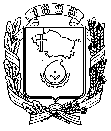 АДМИНИСТРАЦИЯ ГОРОДА НЕВИННОМЫССКАСТАВРОПОЛЬСКОГО КРАЯПОСТАНОВЛЕНИЕ\\Galina_new\почта\2023\10 октябрь\31\1529.docx31.10.2023                                    г. Невинномысск                                   № 1529Об утверждении административного регламента  предоставления комитетом по труду и социальной поддержке населения администрации города Невинномысска государственной услуги «Осуществление назначения и выплаты денежных компенсаций семьям, в которых в период                               с 01 января 2011 года по 31 декабря 2015 года родился третий или последующий ребенок, в соответствии с Законом Ставропольского края             от 27 декабря 2012 г. № 123-кз «О мерах социальной поддержки многодетных семей»В соответствии с Федеральным законом от 27 июля 2010 года                 № 210-ФЗ «Об организации предоставления государственных и муниципальных услуг»,  Законом Ставропольского края от 11 декабря 2009 г. № 92-кз «О наделении органов местного самоуправления муниципальных районов и городских округов в Ставропольском крае отдельными государственными полномочиями Российской Федерации, переданными для осуществления органам государственной власти субъектов Российской Федерации, и отдельными государственными полномочиями Ставропольского края в области труда и социальной защиты отдельных категорий граждан», Законом Ставропольского края от 27 декабря 2012 г.          № 123-кз «О мерах социальной поддержки многодетных семей», постановлением Правительства Ставропольского края от 25 июля 2011 г.             № 295-п «Об утверждении Порядка разработки и утверждения органами исполнительной власти Ставропольского края административных регламентов предоставления государственных услуг, Порядка разработки и утверждения органами исполнительной власти Ставропольского края административных регламентов осуществления государственного контроля (надзора) и Порядка проведения экспертизы проектов административных регламентов предоставления государственных услуг и проектов административных регламентов осуществления государственного контроля (надзора)», приказом министерства труда и социальной защиты населения Ставропольского края от 13 марта 2019 г. № 75 «Об утверждении типового административного регламента предоставления органом труда и социальной защиты населения администрации муниципального района (городского округа) Ставропольского края государственной услуги «Осуществление назначения и выплаты денежных компенсаций семьям, в которых в период с 01 января 2011 года по 31 декабря 2015 года родился третий или последующий ребенок, в соответствии с Законом Ставропольского края            от 27 декабря 2012 г. № 123-кз «О мерах социальной поддержки многодетных семей», в целях повышения качества исполнения и доступности результатов предоставления государственной услуги, постановляю: 1. Утвердить административный регламент предоставления комитетом по труду и социальной поддержке населения администрации города Невинномысска государственной услуги «Осуществление назначения и выплаты денежных компенсаций семьям, в которых в период                                с 01 января 2011 года по 31 декабря 2015 года родился третий или последующий ребенок, в соответствии с Законом Ставропольского края                от 27 декабря 2012 г. № 123-кз «О мерах социальной поддержки многодетных семей», согласно приложению к настоящему постановлению.2.  Признать утратившим силу постановление администрации города Невинномысска от 19 декабря 2019 г. № 2475 «Об утверждении административного регламента предоставления комитетом по труду и социальной поддержке населения администрации города Невинномысска государственной услуги «Осуществление назначения и выплаты денежных компенсаций семьям, в которых в период с 01 января 2011 года                         по 31 декабря 2015 года родился третий или последующий ребенок, в соответствии с Законом Ставропольского края от 27 декабря 2012 г. № 123-кз «О мерах социальной поддержки многодетных семей» («Невинномысский рабочий», 21.12.2019 № 95).3. Опубликовать настоящее постановление в газете «Невинномысский рабочий», а также разместить в сетевом издании «Редакция газеты «Невинномысский рабочий» и на официальном сайте администрации города Невинномысска в информационно-телекоммуникационной сети «Интернет».Глава города НевинномысскаСтавропольского карая                   	                                             М.А. МиненковПриложениек постановлению администрации города Невинномысскаот 31.10.2023 № 1529АДМИНИСТРАТИВНЫЙ РЕГЛАМЕНТпредоставления комитетом по труду и социальной поддержке населения администрации города Невинномысска государственной услуги «Осуществление назначения и выплаты денежных компенсаций семьям, в которых в период с 01 января 2011 года по 31 декабря 2015 года родился третий или последующий ребенок, в соответствии с Законом Ставропольского края  от 27 декабря 2012 г. № 123-кз «О мерах социальной поддержки многодетных семей» 1. Общие положения1.1. Предмет регулирования административного регламентаАдминистративный регламент предоставления комитетом по труду и социальной поддержке населения администрации города Невинномысска государственной услуги «Осуществление назначения и выплаты денежных компенсаций семьям, в которых в период с 01 января 2011 года по 31 декабря 2015 года родился третий или последующий ребенок, в соответствии с Законом Ставропольского края  от 27 декабря 2012 г. № 123-кз «О мерах социальной поддержки многодетных семей» (далее соответственно - административный регламент, Комитет, город, государственная услуга, денежные компенсации) устанавливает стандарт и порядок предоставления государственной услуги гражданам, указанным в пункте 1.2 административного регламента.1.2. Круг заявителейЗаявителями являются один из родителей, опекунов (попечителей), приемных родителей либо их доверенное лицо (далее - заявитель).1.3. Требования к порядку информирования о предоставлении государственной услуги1.3.1. Информация о месте нахождения и графиках работы Комитета и многофункциональных центров предоставления государственных и муниципальных услуг в Ставропольском крае (далее - МФЦ), их справочных телефонах, адресах официальных сайтов, электронной почты:1.3.1.1 Информация о местах нахождения и графиках работы Комитета: Комитет расположен по адресу: 357100, Ставропольский край, город Невинномысск, улица Белово, 5. График работы Комитета:ежедневно с 9:00 до 18:00, выходные дни – суббота (кроме первой субботы месяца), воскресенье;каждая среда с 8:00 до 20:00 (одно окно);первая суббота месяца с 9:00 до 13:00 (одно окно).Справочные телефоны Комитета: (86554) 7-01-70, 7-09-42.Адрес официального сайта администрации города Невинномысска в сети «Интернет» www.nevadm.ru (далее – официальный сайт администрации города).1.3.1.2 Информация о местах нахождения, графиках работы и телефонах МФЦ размещена в информационно-телекоммуникационной сети «Интернет» (далее - сеть «Интернет») на официальных сайтах министерства экономического развития Ставропольского края (www.stavinvest.ru), министерства труда и социальной защиты населения Ставропольского края (http://minsoc26.ru) и на Портале многофункциональных центров Ставропольского края (www.umfc26.ru).1.3.1.3. Справочная информация размещается и поддерживается в актуальном состоянии в сети «Интернет», в федеральной государственной информационной системе «Единый портал государственных и муниципальных услуг (функций)», в государственной информационной системе Ставропольского края «Портал государственных и муниципальных услуг (функций), предоставляемых (исполняемых) органами исполнительной власти Ставропольского края и органами местного самоуправления муниципальных образований Ставропольского края» и в государственной информационной системе Ставропольского края «Региональный реестр государственных услуг (функций)» (далее - региональный реестр).1.3.2. Порядок получения информации заявителем по вопросам предоставления государственной услуги, услуг, необходимых и обязательных для предоставления государственной услуги, сведений о ходе их предоставления, в том числе с использованием федеральной государственной информационной системы «Единый портал государственных и муниципальных услуг (функций)»Получение информации заявителем по вопросам предоставления государственной услуги, а также сведений о ходе предоставления государственной услуги осуществляются посредством:личного обращения заявителя в Комитет, МФЦ;письменного обращения заявителя в Комитет путем направления почтовых отправлений по адресу: 357100, Ставропольский край, город Невинномысск, улица Белово, 5;обращения по телефонам Комитета: (86554) 7-01-70, 5-83-09;по телефонам МФЦ, размещенным в сети «Интернет» на официальных сайтах министерства экономического развития Ставропольского края (www.stavinvest.ru), министерства труда и социальной защиты населения Ставропольского края (http://minsoc26.ru) и на Портале многофункциональных центров Ставропольского края (www.umfc26.ru);обращения в форме электронного документа с:использованием электронной почты Комитета адресу: socadmnev@nevsk.stavregion.ru;использованием федеральной государственной информационной системы «Единый портал государственных и муниципальных услуг (функций)» (далее - единый портал) (www.gosuslugi.ru) и государственной информационной системы Ставропольского края «Портал государственных и муниципальных услуг (функций), предоставляемых (исполняемых) органами исполнительной власти Ставропольского края и органами местного самоуправления муниципальных образований Ставропольского края» (далее - региональный портал) (www.26gosuslugi.ru).1.3.3. Порядок, форма и место размещения информации, в том числе на стендах в местах предоставления государственной услуги, услуг, необходимых и обязательных для предоставления государственной услуги, а также в сети «Интернет» на официальном сайте администрации города Невинномысска в сети «Интернет» www.nevadm.ru (далее – официальный сайт администрации города), предоставляющего государственную услугу, иных организаций, участвующих в предоставлении государственной услугиНа информационных стендах Комитета в доступных для ознакомления местах и на официальном сайте администрации города размещаются и поддерживаются в актуальном состоянии:информация о порядке предоставления государственной услуги в виде блок-схемы предоставления государственной услуги, представленной в приложении 1 к административному регламенту;текст административного регламента (полная версия текста административного регламента размещается также в сети «Интернет» на официальном сайте администрации города);график работы Комитета, почтовый адрес, номера телефонов, адреса официального сайта и электронной почты, по которым заявитель может получить необходимую информацию и документы;сведения о должностных лицах, ответственных за предоставление государственной услуги.На едином портале (www.gosuslugi.ru) и региональном портале (www.26gosuslugi.ru) размещаются следующие информационные материалы:полное наименование, полный почтовый адрес и график работы Комитета;справочные телефоны, по которым можно получить информацию о порядке предоставления государственной услуги; адрес электронной почты;порядок получения информации заявителем по вопросам предоставления государственной услуги, сведений о результатах предоставления государственной услуги.Информация о порядке и сроках предоставления государственной услуги, основанная на сведениях об услугах, содержащихся в федеральной государственной информационной системе «Федеральный реестр государственных и муниципальных услуг (функций)» и государственной информационной системе Ставропольского края «Региональный реестр государственных услуг (функций)», размещенная на едином и региональном порталах и официальном сайте администрации города, предоставляется заявителю бесплатно.Доступ к информации о сроках и порядке предоставления государственной услуги, размещенной на едином и региональном порталах и официальном сайте администрации города, осуществляется выполнения заявителем каких-либо требований, в том числе без использования программного обеспечения, установка которого на технические средства заявителя требует заключения лицензионного или иного соглашения с правообладателем программного обеспечения, предусматривающего взимание платы, регистрацию или авторизацию заявителя или предоставление им персональных данных.2. Стандарт предоставления государственной услуги2.1. Наименование государственной услугиНаименование государственной услуги - осуществление назначения и выплаты денежных компенсаций семьям, в которых в период                           с 01 января 2011 года по 31 декабря 2015 года родился третий или последующий ребенок, в соответствии с Законом Ставропольского края           от 27 декабря 2012 г. № 123-кз «О мерах социальной поддержки многодетных семей».2.2. Наименование органа, предоставляющего государственную услугу, а также наименования всех иных организаций, участвующих в предоставлении государственной услуги, обращение в которые необходимо для предоставления государственной услуги.Государственная услуга предоставляется Комитетом по месту жительства (месту пребывания) заявителя.Органами и организациями, участвующими в предоставлении государственной услуги, являются:территориальные органы Фонда пенсионного и социального страхования Российской Федерации;территориальные органы государственной службы занятости населения;территориальные органы Министерства внутренних дел Российской Федерации по вопросам миграции;территориальные органы Федеральной службы судебных приставов;территориальные органы Федеральной службы исполнения наказания;территориальные органы Федеральной службы государственной регистрации, кадастра и картографии;территориальные налоговые органы;военные комиссариаты;органы внутренних дел;органы социальной защиты населения Ставропольского края, субъектов Российской Федерации;органы местного самоуправления муниципальных образований Ставропольского края.Запрещено требовать от заявителя осуществления действий, в том числе согласований, необходимых для получения государственной услуги и связанных с обращением в иные организации, участвующие в предоставлении государственной услуги, за исключением получения услуг, включенных в Перечень услуг, которые являются необходимыми и обязательными для предоставления органами исполнительной власти Ставропольского края государственных услуг, утверждаемый правовым актом Правительства Ставропольского края.2.3. Описание результата предоставления государственной услугиРезультатом предоставления государственной услуги является:назначение и выплата денежных компенсаций с направлением заявителю письменного уведомления о назначении денежных компенсаций;отказ в назначении и выплате денежных компенсаций с направлением заявителю письменного уведомления об отказе в назначении и выплате денежных компенсаций с указанием причин отказа.2.4. Срок предоставления государственной услуги, в том числе с учетом необходимости обращения в иные организации, участвующие в предоставлении государственной услуги, срок приостановления предоставления государственной услуги в случае, если возможность приостановления предусмотрена нормативными правовыми актами Российской Федерации, нормативными правовыми актами Ставропольского края, сроки выдачи (направления) документов, являющихся результатом предоставления государственной услугиСрок предоставления государственной услуги не может превышать 30 календарных дней со дня регистрации заявления со всеми необходимыми документами Комитетом либо МФЦ.Срок приостановления предоставления государственной услуги - не более 30 календарных дней со дня направления заявителю уведомления о перечне недостающих документов и (или) документов неправильно оформленных.Уведомление о принятом решении направляется заявителю не позднее чем через 30 календарных дней со дня регистрации заявления в Комитете либо МФЦ.При проведении дополнительной проверки сведений о доходах семьи заявителя и (или) документов, подтверждающих проживание на территории Ставропольского края, окончательный ответ о назначении и выплате денежных компенсаций либо об отказе в назначении и выплате денежных компенсаций должен быть дан заявителю не позднее чем через 45 календарных дней со дня регистрации заявления в Комитете либо в МФЦ.2.5. Нормативные правовые акты Российской Федерации и нормативные правовые акты Ставропольского края, регулирующие предоставление государственной услугиПеречень нормативных правовых актов Российской Федерации и нормативных правовых актов Ставропольского края, регулирующих предоставление государственной услуги (с указанием их реквизитов и источников официального опубликования), размещен на официальном сайте администрации города, органом которой является Комитет, в сети «Интернет», на едином и на региональном порталах, и в региональном реестре.2.6. Исчерпывающий перечень документов, необходимых в соответствии с нормативными правовыми актами Российской Федерации и нормативными правовыми актами Ставропольского края для предоставления государственной услуги и услуг, необходимых и обязательных для предоставления государственной услуги, подлежащих представлению заявителем, способы их получения заявителем, в том числе в электронной форме, порядок их представления2.6.1. Для назначения денежных компенсаций заявитель обращается в Комитет по месту жительства (пребывания) либо в МФЦ с заявлением о назначении денежной компенсации налога на имущество и (или) денежной компенсации земельного налога по форме, указанной в приложении 2 к административному регламенту, и (или) с заявлением о назначении денежной компенсации родительской платы, по форме, указанной в приложении 3 к административному регламенту, (далее совместно именуемые - заявление) и следующими документами:паспорт или иной документ, удостоверяющий личность заявителя;свидетельство о рождении на каждого из детей, с учетом которых определяется право семьи на денежные компенсации, или иной документ, подтверждающий факт рождения и регистрации ребенка (детей), выданный компетентным органом иностранного государства;документы, подтверждающие гражданство Российской Федерации несовершеннолетних детей, с учетом которых определяется право семьи на денежные компенсации, на дату рождения третьего или последующего ребенка, родившегося в период с 01 января 2011 года по 31 декабря 2015 года;документ, подтверждающий гражданство третьего или последующего ребенка, родившегося в период с 01 января 2011 года по 31 декабря 2015 года, на дату обращения заявителя за денежными компенсациями;документы, подтверждающие гражданство Российской Федерации родителей (одинокого родителя) на дату обращения за денежными компенсациями;один из документов, подтверждающих на дату обращения за денежными компенсациями факт проживания родителей (одинокого родителя) на территории Ставропольского края не менее 10 лет:паспорт заявителя и другого родителя (при наличии другого родителя) с отметкой, предусмотренной абзацем вторым пункта 5 Положения о паспорте гражданина Российской Федерации, утвержденного постановлением Правительства Российской Федерации от 8 июля 1997 г. № 828;свидетельство о регистрации по месту пребывания родителей (одинокого родителя);вступившее в законную силу решение суда об установлении факта постоянного проживания на территории Ставропольского края родителей (одинокого родителя) (в случае отсутствия у заявителя документов органов регистрационного учета по месту жительства и (или) по месту пребывания, подтверждающих факт проживания на территории Ставропольского края не менее 10 лет);один из документов, подтверждающих родство между ребенком и родителем (в случае перемены фамилии, имени, отчества родителя и (или) ребенка):свидетельство о заключении брака;свидетельство о расторжении брака;свидетельство о перемене имени;свидетельство о смерти (в случае смерти ребенка (детей), учитываемого при определении права семьи на денежные компенсации);документ, подтверждающий факт установления над ребенком (детьми) опеки (попечительства) либо его передачу на воспитание в приемную семью (для приемных семей, семей опекунов (попечителей).В случае подачи вышеуказанных документов доверенным лицом он представляет паспорт или иной документ, удостоверяющий его личность, а также документ, подтверждающий его полномочия.2.6.1.1. Для назначения денежной компенсации налога на имущество и (или) денежной компенсации земельного налога дополнительно прилагаются следующие документы:сведения о размере налога на имущество физических лиц на одно жилое помещение, находящееся на территории Ставропольского края, принадлежащее на праве собственности родителям (одному из родителей) и (или) ребенку (детям), и (или) земельного налога на один земельный участок, на котором расположено жилое помещение, находящееся на территории Ставропольского края, либо на один земельный участок, предоставленный в соответствии с законодательством Российской Федерации гражданам, имеющим трех и более детей, в собственность бесплатно для индивидуального жилищного строительства (далее - земельный участок), подлежащего к уплате, за пять налоговых периодов по соответствующему налогу начиная с года рождения третьего или последующего ребенка, родившегося в период с 01 января 2011 по 31 декабря 2015 года;документы, подтверждающие доходы семьи за 3 последних календарных месяца, предшествующих месяцу подачи заявления о назначении денежной компенсации налога на имущество и (или) денежной компенсации земельного налога, учитываемые при исчислении величины среднедушевого дохода семьи.2.6.1.2. Для назначения денежной компенсации родительской платы налога дополнительно прилагается справки о размере родительской платы, взимаемой с родителей (законных представителей) за присмотр и уход за третьим или последующим ребенком, посещающим (посещавшим) образовательную организацию, реализующую образовательные программы дошкольного образования, подлежащем компенсации, по форме, указанной в приложении 4 к административному регламенту.2.6.2. Способ получения документов, подаваемых заявителем, в том числе в электронной формеФорма заявления может быть получена:непосредственно в Комитете по адресу: 357100, Ставропольский край, город Невинномысск, улица Белово, дом 5;в МФЦ;в сети «Интернет» на официальном сайте министерства (www.minsoc26.ru), на едином портале (www.gosuslugi.ru) и региональном портале (www.26gosuslugi.ru);в информационно-правовых системах «Консультант Плюс» и «Гарант».Заявитель имеет право представить документы:лично в Комитет по адресу: по адресу: 357100, Ставропольский край, город Невинномысск, улица Белово, дом 5;лично в МФЦ;путем направления почтовых отправлений (заказным почтовым отправлением) в Комитет по адресу: 357100, Ставропольский край, город Невинномысск, улица Белово, дом 5;путем направления документов на единый портал по адресу: www.gosuslugi.ru и региональный портал по адресу: www.26gosuslugi.ru.Заявление и документы, направленные в электронной форме, подписываются электронной подписью в соответствии с требованиями Федерального закона от 06 апреля 2011 г. № 63-ФЗ «Об электронной подписи» (далее – Федеральный закон № 63-ФЗ) и требованиями Федерального закона от 27 июля 2010 года № 210-ФЗ «Об организации предоставления государственных и муниципальных услуг» (далее – Федеральный закон № 210-ФЗ).Формирование заявления осуществляется посредством заполнения электронной формы заявления на едином или региональном порталах без необходимости дополнительной подачи заявления в какой-либо иной форме.На едином или региональном порталах размещаются образцы заполнения электронной формы заявления.Если на едином портале заявителю не обеспечивается возможность заполнения электронной формы заявления, то для формирования заявления на едином портале в порядке, определяемом Министерством цифрового развития, связи и массовых коммуникаций Российской Федерации, обеспечивается автоматический переход к заполнению электронной формы указанного заявления на региональном портале.Форматно-логическая проверка сформированного заявления осуществляется после заполнения заявителем каждого из полей электронной формы заявления. При выявлении некорректно заполненного поля электронной формы заявления заявитель уведомляется о характере выявленной ошибки и порядке ее устранения посредством информационного сообщения непосредственно в электронной форме заявления.При формировании заявления обеспечивается:а) возможность копирования и сохранения заявления и иных документов, необходимых для предоставления государственной услуги;б) возможность заполнения несколькими заявителями одной электронной формы заявления при обращении за государственной услугой, предполагающей направление совместного заявления несколькими заявителями;в) возможность печати на бумажном носителе копии электронной формы заявления;г) сохранение ранее введенных в электронную форму заявления значений в любой момент по желанию пользователя, в том числе при возникновении ошибок ввода и возврате для повторного ввода значений в электронную форму заявления;д) заполнение полей электронной формы заявления до начала ввода сведений заявителем с использованием сведений, размещенных в федеральной государственной информационной системе «Единая система идентификации и аутентификации в инфраструктуре, обеспечивающей информационно-технологическое взаимодействие информационных систем, используемых для предоставления государственных и муниципальных услуг в электронной форме» (далее - единая система идентификации и аутентификации), и сведений, опубликованных на едином портале или региональном портале, в части, касающейся сведений, отсутствующих в единой системе идентификации и аутентификации;е) возможность вернуться на любой из этапов заполнения электронной формы заявления без потери ранее введенной информации;ж) возможность доступа заявителя на едином портале или региональном портале к ранее поданным им заявлениям в течение не менее одного года, а также частично сформированных заявлений - в течение не менее 3 месяцев.Сформированное, подписанное заявление и документы, необходимые для предоставления государственной услуги, направляются в Комитет посредством единого портала или регионального портала.Комитет обеспечивает прием документов, необходимых для предоставления государственной услуги, и регистрацию заявления без необходимости повторного представления заявителем таких документов на бумажном носителе, если иное не установлено федеральными законами и принимаемыми в соответствии с ними актами Правительства Российской Федерации, законами субъектов Российской Федерации и принимаемыми в соответствии с ними актами высших исполнительных органов государственной власти субъектов Российской Федерации.Предоставление государственной услуги начинается с момента приема и регистрации Комитетом заявления и документов, поступивших в электронной форме, необходимых для предоставления государственной услуги.Уведомление о приеме и регистрации заявления и иных документов, необходимых для предоставления государственной услуги, содержащее сведения о факте приема заявления и документов, необходимых для предоставления государственной услуги, и начале процедуры предоставления государственной услуги, а также сведения о дате и времени окончания предоставления государственной услуги либо мотивированный отказ в приеме заявления и иных документов, необходимых для предоставления государственной услуги, поступивших в Комитет в электронной форме, направляется заявителю не позднее рабочего дня, следующего за днем подачи указанного заявления, в форме электронного документа по адресу электронной почты, указанному в заявлении, или в письменной форме по почтовому адресу, указанному в заявлении.В случае направления заявления и документов для получения государственной услуги посредством почтовой связи (заказным почтовым отправлением) документы, указанные в подпункте 2.6.1 административного регламента, должны быть удостоверены в установленном порядке, за исключением документов, представляемых в подлинниках.В случае подачи заявления в форме электронного документа посредством единого и регионального портала уведомление о принятом решении в форме электронного документа в течение одного рабочего дня после принятия решения направляется заявителю посредством единого и регионального порталов.2.7. Исчерпывающий перечень документов, необходимых в соответствии с нормативными правовыми актами Российской Федерации и нормативными правовыми актами Ставропольского края для предоставления государственной услуги, которые находятся в распоряжении иных организаций, участвующих в предоставлении государственной услуги, и которые заявитель вправе представить, а также способы их получения заявителем, в том числе в электронной форме, порядок их представленияДолжностное лицо Комитета либо МФЦ, ответственное за истребование документов в порядке межведомственного (ведомственного) информационного взаимодействия, истребует в течение 2 рабочих дней со дня поступления заявления, в том числе в электронной форме, следующие документы, которые находятся в распоряжении иных органов (организаций), участвующих в предоставлении государственной услуги:документ, подтверждающий сведения о регистрации по месту жительства (пребывания) родителей (одинокого родителя);справка органов опеки и попечительства об отсутствии документально подтвержденных фактов неисполнения родителями (одиноким родителем) своих обязанностей по воспитанию, обучению и (или) содержанию ребенка (детей) либо свидетельствующих о жестоком обращении с ребенком (детьми);справка органа соцзащиты по месту жительства другого родителя (при наличии другого родителя) о неполучении им денежных компенсаций (в случае раздельного проживания родителей на территории Ставропольского края);справка органа соцзащиты по прежнему месту жительства родителей (одинокого родителя) о неполучении ими (им) денежных компенсаций (в случае перемены места жительства родителей (одинокого родителя) на территории Ставропольского края);документ, подтверждающий право собственности (на долю в праве собственности) родителей (одного из родителей) и (или) ребенка (детей) на жилое помещение, находящееся на территории Ставропольского края;документ, подтверждающий право собственности родителей (одного из родителей) и (или) ребенка (детей) на земельный участок;справка налогового органа об исполнении налогоплательщиком обязанности по уплате налогов, сборов, страховых взносов, пеней, штрафов, процентов;справка территориального органа Пенсионного фонда Российской Федерации о видах пенсий (кроме надбавок, установленных к пенсии по уходу за пенсионером), компенсационных выплатах и ежемесячных доплатах к пенсиям;справка территориального органа государственной службы занятости населения о пособии по безработице, а также стипендии, получаемой безработным в период прохождения профессионального обучения и получения дополнительного профессионального образования по направлению органов службы занятости;справка федерального органа исполнительной власти Российской Федерации, органа исполнительной власти субъекта Российской Федерации, органа соцзащиты по месту жительства, органа местного самоуправления муниципального образования субъекта Российской Федерации о денежных выплатах, установленных отдельным категориям граждан в качестве меры социальной поддержки.Заявитель вправе самостоятельно представить указанные документы.Запрещается требовать от заявителя:представления документов и информации или осуществления действий, представление или осуществление которых не предусмотрено нормативными правовыми актами Российской Федерации и нормативными правовыми актами Ставропольского края, регулирующими отношения, возникающие в связи с предоставлением государственной услуги;представления документов и информации, которые находятся в распоряжении органов исполнительной власти Ставропольского края, предоставляющих государственные услуги, иных организаций, участвующих в предоставлении государственной услуги, в соответствии с нормативными правовыми актами Российской Федерации, нормативными правовыми актами Ставропольского края, муниципальными правовыми актами, за исключением документов, указанных в части 6 статьи 7 Федерального закона № 210-ФЗ;представления документов и информации, отсутствие и (или) недостоверность которых не указывались при первоначальном отказе в приеме документов, необходимых для предоставления государственной услуги, либо в предоставлении государственной услуги, за исключением следующих случаев:а) изменение требований нормативных правовых актов, касающихся предоставления государственной услуги, после первоначальной подачи заявления о предоставлении государственной услуги;б) наличие ошибок в заявлении о предоставлении государственной услуги и документах, поданных заявителем после первоначального отказа в приеме документов, необходимых для предоставления государственной услуги, либо в предоставлении государственной услуги и не включенных в представленный ранее комплект документов;в) истечение срока действия документов или изменение информации после первоначального отказа в приеме документов, необходимых для предоставления государственной услуги, либо в предоставлении государственной услуги;г) выявление документально подтвержденного факта (признаков) ошибочного или противоправного действия (бездействия) должностного лица Комитета, работника МФЦ, работника организации, предусмотренной частью 1.1 статьи 16 Федерального закона № 210-ФЗ, при первоначальном отказе в приеме документов, необходимых для предоставления государственной услуги, либо в предоставлении государственной услуги, о чем в письменном виде за подписью руководителя Комитета, руководителя МФЦ при первоначальном отказе в приеме документов, необходимых для предоставления государственной услуги, либо руководителя организации, предусмотренной частью 1.1 статьи 16 Федерального закона № 210-ФЗ, уведомляется заявитель, а также приносятся извинения за доставленные неудобства.2.8. Исчерпывающий перечень оснований для отказа в приеме документов, необходимых для предоставления государственной услуги2.8.1. Основания для отказа в приеме документов, необходимых для предоставления государственной услуги:отсутствие документа, подтверждающего личность и полномочия заявителя;документы напечатаны (написаны) нечетко и неразборчиво, имеют подчистки, приписки, наличие зачеркнутых слов, нерасшифрованные сокращения, исправления, за исключением исправлений, скрепленных печатью и заверенных подписью уполномоченного лица;документы исполнены цветными чернилами (пастой), кроме синих или черных, либо карандашом;документы не содержат все установленные реквизиты: наименование и адрес организации, выдавшей документ, подпись уполномоченного лица, печать организации, выдавшей документ, дату выдачи документа, номер и серию (если есть) документа, срок действия документа;документы имеют серьезные повреждения, наличие которых не позволяет однозначно истолковать их содержание;в документах фамилия, имя, отчество гражданина указаны не полностью (фамилия, инициалы);копии документов не заверены в установленном порядке (при направлении документов посредством почтовой связи).2.8.2. Дополнительные основания для отказа в приеме документов, необходимых для предоставления государственной услуги, при направлении заявления в электронной форме:наличие противоречивых сведений в представленных документах и электронной форме заявления;электронные копии (электронные образы) документов, необходимых для предоставления государственной услуги, не поддаются прочтению и (или) не соответствуют требованиям к форматам их представления;заявление и иные документы в электронной форме подписаны с использованием простой электронной подписи или усиленной квалифицированной электронной подписи, не принадлежащей заявителю;документы не подписаны простой электронной подписью или выявлено несоблюдение условий признания действительности усиленной квалифицированной электронной подписи, указанных в пункте 2.17.2 административного регламента.2.9. Исчерпывающий перечень оснований для приостановления предоставления государственной услуги или отказа в предоставлении государственной услуги2.9.1. Основанием для отказа в предоставлении государственной услуги являются:отсутствие гражданства Российской Федерации у несовершеннолетних детей, с учетом которых определяется право семьи на денежные компенсации, на дату рождения третьего или последующего ребенка, родившегося в период             с 01 января 2011 года по 31 декабря 2015 года;отсутствие гражданства Российской Федерации у родителей (одинокого родителя) и третьего или последующего ребенка, родившегося в период                с 01 января 2011 года по 31 декабря 2015 года, на дату обращения заявителя за назначением денежными компенсациями;неподтверждение факта проживания родителей (одинокого родителя) на территории Ставропольского края не менее 10 лет;наличие документально подтвержденных фактов неисполнения родителями (одиноким родителем) своих обязанностей по воспитанию, обучению и (или) содержанию ребенка (детей) либо свидетельствующих о жестоком обращении с ребенком (детьми);установление в ходе проведенной проверки факта представления заявителем недостоверных сведений о проживании родителей (одинокого родителя) на территории Ставропольского края не менее 10 лет;установление факта получения денежных компенсаций в другом органе соцзащиты.Основанием для отказа в назначении и выплате денежной компенсации налога на имущество и (или) денежной компенсации земельного налога дополнительно являются:превышение среднедушевого дохода семьи 1,5-кратной величины прожиточного минимума трудоспособного населения, установленной в Ставропольском крае в соответствии с Федеральным законом «О прожиточном минимуме в Российской Федерации» за II квартал года, предшествующего году обращения за получением денежной компенсации налога на имущество и (или) денежной компенсации земельного налога;установление в ходе проведенной проверки факта представления заявителем недостоверных сведений о доходах семьи, в результате чего право на денежную компенсацию налога на имущество и (или) денежную компенсацию земельного налога отсутствует.2.9.2. Основанием для приостановления предоставления государственной услуги является представление заявителем документов не в полном объеме и (или) неправильно оформленных.2.10. Перечень услуг, необходимых и обязательных для предоставления государственной услуги, в том числе сведения о документе (документах), выдаваемом (выдаваемых) иными организациями, участвующими в предоставлении государственной услугиК услугам необходимым и обязательным для предоставления государственной услуги относится открытие счета в российской кредитной организации.2.11. Порядок, размер и основания взимания государственной пошлины или иной платы, взимаемой за предоставление государственной услугиГосударственная пошлина или иная плата за предоставление государственной услуги не взимается.В случае внесения изменений в выданный по результатам предоставления государственной услуги документ, направленных на исправление ошибок, допущенных по вине Комитета и (или) должностного лица, МФЦ и (или) работника МФЦ, плата с заявителя не взимается.2.12. Порядок, размер и основания взимания платы за предоставление услуг, необходимых и обязательных для предоставления государственной услуги, включая информацию о методиках расчета размера такой платыОткрытие счета в кредитной организации осуществляется за счет средств заявителя.2.13. Максимальный срок ожидания в очереди при подаче запроса о предоставлении государственной услуги и услуг, необходимых и обязательных для предоставления государственной услуги, при получении результата предоставления таких услугМаксимальный срок ожидания в очереди для получения государственной услуги составляет 15 минут, по предварительной записи - 10 минут.2.14. Срок и порядок регистрации заявления о предоставлении государственной услуги и услуг, необходимых и обязательных для предоставления государственной услуги, в том числе в электронной формеЗаявление о предоставлении государственной услуги регистрируется в день подачи заявления в течение 15 минут должностным лицом Комитета посредством внесения в журнал регистрации заявлений о назначении денежных компенсаций (далее - журнал регистрации заявлений) по форме, указанной в приложении 5 к административному регламенту, либо должностным лицом МФЦ - в порядке, установленном МФЦ.Заявление о предоставлении государственной услуги, направленное в электронной форме, распечатывается на бумажный носитель должностным лицом Комитета, ответственным за прием и регистрацию документов, и регистрируется в журнале регистрации заявлений в сроки, указанные в настоящем пункте.2.15. Требования к помещениям, в которых предоставляется государственная услуга, к залу ожидания, местам для заполнения запросов о предоставлении государственной услуги, информационным стендам с образцами их заполнения и перечнем документов, необходимых для предоставления каждой государственной услуги, размещению и оформлению визуальной, текстовой и мультимедийной информации о порядке предоставления такой услуги, в том числе к обеспечению доступности для инвалидов указанных объектов в соответствии с законодательством Российской Федерации о социальной защите инвалидовЗдание, в котором осуществляется прием заявителей, должно находиться для заявителей в пределах пешеходной доступности от остановок общественного транспорта.Центральный вход в здание Комитета должен быть оборудован информационной табличкой (вывеской), содержащей информацию о Комитете, осуществляющем предоставление государственной услуги: наименование, местонахождение, режим работы.Вход и выход из помещений оборудуются соответствующими указателями.Вход в здание Комитета оборудуется пандусами, расширенными проходами, позволяющими обеспечить беспрепятственный доступ инвалидов, включая инвалидов, использующих кресла-коляски.Площадь мест ожидания зависит от количества заявителей, ежедневно обращающихся в Комитет за предоставлением государственной услуги. Количество мест ожидания определяется исходя из фактической нагрузки и возможностей для их размещения в здании, но не может составлять менее 5 мест.Прием заявителей осуществляется в специально выделенных для этих целей помещениях.Помещения для приема заявителей должны быть оборудованы табличками с указанием номера кабинета, фамилии, имени, отчества и должности специалиста, осуществляющего предоставление государственной услуги, режима работы.Помещения для приема заявителей должны соответствовать комфортным условиям для заявителей и оптимальным условиям работы должностного лица Комитета с заявителями.Помещения должны соответствовать санитарно-эпидемиологическим правилам и нормативам Постановление Главного государственного санитарного врача РФ от 2 декабря 2020 г. № 40 «Об утверждении санитарных правил СП 2.2.3670-20 «Санитарно-эпидемиологические требования к условиям труда» и быть оборудованы противопожарной системой и средствами пожаротушения, системой оповещения о возникновении чрезвычайной ситуации.Помещения, предназначенные для ознакомления заявителей с информационными материалами, оборудуются информационными стендами.Оформление визуальной, текстовой и мультимедийной информации о порядке предоставления государственной услуги должно соответствовать оптимальному зрительному и слуховому восприятию этой информации заявителями.Помещения МФЦ должны соответствовать требованиям, установленным постановлением Правительства Российской Федерации            от 22 декабря 2012 г. № 1376 «Об утверждении Правил организации деятельности многофункциональных центров предоставления государственных и муниципальных услуг».Вход в помещение, предназначенное для предоставления государственной услуги, помещения, в которых предоставляется государственная услуга, должны соответствовать установленным законодательством Российской Федерации и законодательством Ставропольского края требованиям обеспечения комфортными условиями, в том числе обеспечения возможности реализации прав инвалидов и лиц с ограниченными возможностями на получение по их заявлениям государственной услуги.Порядок обеспечения условий доступности для инвалидов объектов социальной, инженерной и транспортной инфраструктур и предоставляемых услуг, а также оказания им при этом необходимой помощи устанавливается нормами Федерального закона «О внесении изменений в отдельные законодательные акты Российской Федерации по вопросам социальной защиты инвалидов в связи с ратификацией Конвенции о правах инвалидов», а также принятыми в соответствии с ним иными нормативными правовыми актами.2.16. Показатели доступности и качества государственной услуги, в том числе количество взаимодействия заявителя с должностными лицами при предоставлении государственной услуги и их продолжительность, возможность получения информации о ходе предоставления государственной услуги, в том числе с использованием информационно-коммуникационных технологий, возможность либо невозможность получения государственной услуги в МФЦ (в том числе в полном объеме), в любом территориальном подразделении органа исполнительной власти края, предоставляющего государственную услугу, по выбору заявителя (экстерриториальный принцип), посредством запроса о предоставлении нескольких государственных и (или) муниципальных услуг в МФЦ, предусмотренного статьей 15.1 Федерального закона № 210-ФЗ (далее - комплексный запрос)К показателям доступности и качества государственных услуг относятся:своевременность (Св):Св = установленный настоящим административным регламентом срок  / время, фактически затраченное на предоставление государственной услуги *100 %.Показатель 100 % и более является положительным и соответствует требованиям настоящего административного регламента;доступность (Дос):Дос = Дтел + Дврем + Дб/б с + Дэл + Динф + Джит + Дмфц, где:Дтел – наличие возможности записаться на прием по телефону:Дтел =  5 % - можно записаться на прием по телефону;Дтел = 0 % - нельзя записаться на прием по телефону;Дврем – возможность прийти на прием в нерабочее время:Дврем = 10 % - прием (выдача) документов осуществляется без перерыва на обед (5 %) и в выходной день (5 %);Дб/б с – наличие безбарьерной среды:Дб/б с = 20 % -  от тротуара до места приема можно проехать на коляске;Дб/б с= 10 % -  от тротуара до места приема можно проехать на коляске с посторонней помощью 1 человека;Д б/б с = 0 % -  от тротуара до места приема нельзя проехать на коляске;Дэл – наличие возможности подать заявление в электронном виде:Дэл = 20 % - можно подать заявление в электронном виде;Дэл = 0 % - нельзя подать заявление в электронном виде;Динф – доступность информации о предоставлении государственной услуги:Динф = 20 % - информация об основаниях, условиях и порядке предоставлении государственной услуги размещена в информационно – телекоммуникационной  сети  «Интернет»  (5 %)  и  на  информационных стендах (5 %), есть доступный для заявителей раздаточный материал (5 %), периодически  информация  о  государственной  услуге  размещается  в  средствах массовой информации (5 %);Динф = 0 % - для получения информации о предоставлении государственной услуги необходимо изучать нормативные документы;Джит – возможность подать заявление, документы и получить результат государственной услуги по месту жительства:Джит = 20 % - можно подать заявление, документы и получить результат государственной услуги по месту жительства;Джит = 0 % - нельзя подать заявление, документы и получить результат государственной услуги по месту жительства;Дмфц – возможность подачи документов, необходимых для предоставления государственной услуги, в МФЦ:Дмфц = 5 % при наличии возможности подачи документов, необходимых для предоставления государственной услуги, в МФЦ;Дмфц = 0 % при отсутствии возможности подачи документов, необходимых для предоставления государственной услуги, в МФЦ;Показатель 100 % свидетельствует об обеспечении максимальной доступности получения государственной услуги;качество (Кач): Кач = Кдокум + Кобслуж + Кобмен + Кфакт+ Квзаим+ Кпрод, где:Кдокум - количество принятых документов (с учетом уже имеющихся в Комитете) / количество предусмотренных настоящим административным регламентом документов * 100 %.Значение показателя более 100 % говорит о том, что у заявителя затребованы лишние документы.Значение показателя менее 100 % говорит о том, что решение не может быть принято, потребуется повторное обращение.Кобслуж = 100 %, если сотрудники вежливы, корректны, предупредительны, дают подробные доступные разъяснения;Кобмен - количество документов, полученных без участия заявителя / количество предусмотренных настоящим административным регламентом документов * 100 %.Значение показателя 100 % говорит о том, что государственная услуга предоставляется в строгом соответствии с Федеральным законом от 27 июля 2010 г. № 210-ФЗ «Об организации предоставления государственных и муниципальных услуг».Кфакт  - (количество заявителей – количество обоснованных жалоб – количество выявленных нарушений) / количество заявителей *100 %;Квзаим – количество взаимодействий заявителя с должностными лицами, предоставляющими государственные услуги:Квзаим = 50 % при отсутствии в ходе предоставления государственной услуги взаимодействия заявителя с должностными лицами, предоставляющими государственные услуги;Квзаим = 40 % при наличии в ходе предоставления государственной услуги  одного взаимодействия заявителя с должностными лицами, предоставляющими государственные услуги;Квзаим = 20 % при наличии в ходе предоставления государственной услуги более одного взаимодействия заявителя с должностными лицами, предоставляющими государственные услуги;Кпрод – продолжительность взаимодействия заявителя с должностными лицами, предоставляющими государственную услугу:Кпрод = 30 % при взаимодействии заявителя с должностными лицами, предоставляющими государственную услугу, в течение сроков, предусмотренных настоящим административным регламентом;Кпрод = минус 1 % за каждые 5 минут взаимодействия заявителя с должностными лицами, предоставляющими государственную услугу, сверх сроков, предусмотренных настоящим административным регламентом;Значение показателя 100 % говорит о том, что государственная услуга предоставляется в строгом соответствии с законодательством;удовлетворенность (Уд):Уд = 100 % - Коб / Кзаяв * 100 %, где: Коб – количество обжалований при предоставлении государственной услуги;Кзаяв – количество заявителей.Значение показателя 100 % говорит об удовлетворенности гражданами качеством предоставления государственной услуги.В процессе предоставления государственной услуги заявитель, его законный представитель или доверенное лицо вправе обращаться в Комитет за получением информации о ходе предоставления государственной услуги, лично, по почте или с использованием информационно-коммуникационных технологий.2.17. Иные требования, в том числе учитывающие особенности предоставления государственной услуги по экстерриториальному принципу (в случае, если государственная услуга предоставляется по экстерриториальному принципу) и особенности предоставления государственной услуги в электронной формеГосударственная услуга по экстерриториальному принципу не предоставляется.2.17.1. При предоставлении государственной услуги в МФЦ должностными лицами МФЦ могут в соответствии с административным регламентом осуществляться:информирование заявителей о порядке предоставления государственной услуги в МФЦ, о ходе выполнения запроса о предоставлении государственной услуги, по иным вопросам, связанным с предоставлением государственной услуги, а также консультирование заявителей о порядке предоставления государственной услуги в МФЦ;прием запросов заявителей о предоставлении государственной услуги и иных документов, необходимых для предоставления государственной услуги;формирование и направление МФЦ межведомственного запроса в орган исполнительной власти края, предоставляющий государственную услугу, иные организации, участвующие в предоставлении государственной услуги;выдача заявителю результата предоставления государственной услуги, в том числе выдача документов на бумажном носителе, подтверждающих содержание электронных документов, направленных в МФЦ по результатам предоставления Комитетом;иные действия, необходимые для предоставления государственной услуги, в том числе связанные с проверкой действительности усиленной квалифицированной электронной подписи заявителя, использованной при обращении за получением государственной услуги, а также с установлением перечня средств удостоверяющих центров, которые допускаются для использования в целях обеспечения указанной проверки и определяются на основании утверждаемой Комитетом по согласованию с Федеральной службой безопасности Российской Федерации модели угроз безопасности информации в информационной системе, используемой в целях приема обращений за получением государственной услуги и (или) предоставления такой услуги.Должностное лицо МФЦ при однократном обращении заявителя с запросом о предоставлении нескольких государственных и (или) муниципальных услуг организует предоставление заявителю двух и более государственных и (или) муниципальных услуг. В этом случае должностное лицо МФЦ для обеспечения получения заявителем государственных услуг, указанных в комплексном запросе, предоставляемых в том числе органом местного самоуправления, действует в интересах заявителя без доверенности и не позднее одного рабочего дня, следующего за днем получения комплексного запроса, направляет в Комитет заявление, подписанное уполномоченным должностным лицом МФЦ и скрепленное печатью МФЦ, а также документы, необходимые для предоставления государственных услуг, предоставляемые заявителем самостоятельно, с приложением заверенной МФЦ копии комплексного запроса. При этом не требуются составление и подписание таких заявлений заявителем.Комплексный запрос должен содержать указание на государственные и (или) муниципальные услуги, за предоставлением которых обратился заявитель, а также согласие заявителя на осуществление МФЦ от его имени действий, необходимых для их предоставления.Общий срок выполнения комплексного запроса исчисляется как наибольшая продолжительность государственной услуги в составе комплексного запроса для «параллельных» услуг или как сумма наибольших сроков оказания государственных услуг в составе комплексного запроса для «последовательных» услуг.При приеме комплексного запроса у заявителя должностные лица МФЦ обязаны проинформировать его обо всех государственных и (или) муниципальных услугах, услугах, которые являются необходимыми и обязательными для предоставления государственных и муниципальных услуг, получение которых необходимо для получения государственных и (или) муниципальных услуг, указанных в комплексном запросе.2.17.2. Предоставление государственной услуги в электронной формеПри предоставлении государственной услуги заявителю обеспечивается возможность с использованием сети «Интернет» через официальный сайт администрации города, единый и региональный порталы:получать информацию о порядке предоставления государственной услуги и сведения о ходе предоставления государственной услуги;представлять заявление и документы, необходимые для предоставления государственной услуги, в порядке, установленном постановлением Правительства Российской Федерации от 07 июля 2011 г. № 553 «О порядке оформления и представления заявлений и иных документов, необходимых для предоставления государственных и (или) муниципальных услуг, в форме электронных документов».При обращении заявителя посредством единого и регионального порталов в целях получения информации о порядке предоставления государственной услуги, а также сведений о ходе предоставления государственной услуги используется простая электронная подпись или усиленная квалифицированная электронная подпись.При обращении заявителя в форме электронного документа посредством единого и регионального порталов в целях получения государственной услуги используется простая электронная подпись или усиленная квалифицированная электронная подпись. Для использования усиленной квалифицированной подписи заявителю необходимо получить квалифицированный сертификат ключа проверки электронной подписи в удостоверяющем центре, аккредитованном в порядке, установленном Федеральным законом № 63-ФЗ.В случае если при обращении в электронной форме за получением государственной услуги идентификация и аутентификация заявителя - физического лица осуществляются с использованием единой системы идентификации и аутентификации, то заявитель имеет право использовать простую электронную подпись при обращении в электронной форме за получением государственной услуги при условии, что при выдаче ключа простой электронной подписи личность физического лица установлена при личном приеме.При поступлении заявления и документов в электронной форме Комитетом с использованием имеющихся средств электронной подписи или средств информационной системы аккредитованного удостоверяющего центра осуществляется проверка используемой усиленной квалифицированной электронной подписи, которой подписаны поступившие заявление и документы, на предмет ее соответствия следующим требованиям:квалифицированный сертификат создан и выдан аккредитованным удостоверяющим центром, аккредитация которого действительна на день выдачи указанного сертификата;квалифицированный сертификат действителен на момент подписания электронного документа (при наличии достоверной информации о моменте подписания электронного документа) или на день проверки действительности указанного сертификата, если момент подписания электронного документа не определен;имеется положительный результат проверки принадлежности владельцу квалифицированного сертификата квалифицированной электронной подписи, с помощью которой подписан электронный документ, и подтверждено отсутствие изменений, внесенных в этот документ после его подписания. При этом проверка осуществляется с использованием средств электронной подписи, получивших подтверждение соответствия требованиям, установленным в соответствии с Федеральным законом № 63-ФЗ, и с использованием квалифицированного сертификата лица, подписавшего электронный документ;усиленная квалифицированная электронная подпись используется с учетом ограничений, содержащихся в квалифицированном сертификате лица, подписывающего электронный документ (если такие ограничения установлены).Уведомление о принятии заявления, поступившего в Комитет, предоставляющий государственную услугу, в электронной форме посредством единого и регионального порталов направляется заявителю не позднее рабочего дня, следующего за днем подачи указанного заявления, в форме электронного документа по адресу электронной почты, указанному в заявлении, или посредством единого и регионального порталов.Возможность получения результата государственной услуги в форме электронного документа или документа на бумажном носителе обеспечивается заявителю в течение срока действия результата предоставления государственной услуги.2.17.3. При организации записи на прием Комитетом или МФЦ заявителю обеспечивается возможность:а) ознакомления с расписанием работы Комитета или МФЦ либо уполномоченного должностного лица Комитета или МФЦ, а также с доступными для записи на прием датами и интервалами времени приема;б) записи в любые свободные для приема дату и время в пределах установленного в Комитете или МФЦ графика приема заявителей.При осуществлении записи на прием Комитет или МФЦ не вправе требовать от заявителя совершения иных действий, кроме прохождения идентификации и аутентификации в соответствии с нормативными правовыми актами Российской Федерации, указания цели приема, а также предоставления сведений, необходимых для расчета длительности временного интервала, который необходимо забронировать для приема.Запись на прием может осуществляться посредством информационной системы Комитета, которая обеспечивает возможность интеграции с единым порталом и региональным порталом.Запись на прием в МФЦ может осуществляться следующими способами:при личном обращении заявителя в МФЦ, в том числе посредством информационных киосков (инфоматов), установленных в МФЦ;посредством телефонной связи;в сети «Интернет» на официальном портале сети многофункциональных центров Ставропольского края (www.umfc26.ru);посредством регионального портала.2.17.4. При предоставлении государственной услуги в электронной форме заявителю направляется:а) уведомление о записи на прием в Комитет или МФЦ, содержащее сведения о дате, времени и месте приема;б) уведомление о приеме и регистрации заявления и иных документов, необходимых для предоставления государственной услуги, содержащее сведения о факте приема заявления и документов, необходимых для предоставления государственной услуги, и начале процедуры предоставления государственной услуги, а также сведения о дате и времени окончания предоставления государственной услуги либо мотивированный отказ в приеме заявления и иных документов, необходимых для предоставления государственной услуги;в) уведомление о результатах рассмотрения документов, необходимых для предоставления государственной услуги, содержащее сведения о принятии положительного решения о предоставлении государственной услуги либо мотивированный отказ в предоставлении государственной услуги.3. Состав, последовательность и сроки выполнения административных процедур (действий), требования к порядку их выполнения, в том числе особенности выполнения административных процедур (действий) в электронной форме, а также особенности выполнения административных процедур (действий) в МФЦ3.1. Предоставление государственной услуги включает в себя следующие административные процедуры:информирование и консультирование заявителя по вопросу предоставления государственной услуги;прием и регистрация заявления и документов для предоставления государственной услуги;формирование и направление межведомственных запросов;истребование документов в случае проведения дополнительной проверки сведений, содержащихся в представленных заявителем документах;проверка права и принятие решения о назначении и выплате (отказе в назначении) денежных компенсаций;формирование выплатных документов.порядок исправления допущенных опечаток и ошибок в выданных в результате предоставления государственной услуги документах.3.2. Описание административных процедур3.2.1. Информирование и консультирование заявителя по вопросу предоставления государственной услуги.Основанием для начала административной процедуры является обращение заявителя лично или посредством телефонной связи в Комитет либо в МФЦ.Содержание административной процедуры включает в себя:предоставление информации о нормативных правовых актах, регулирующих порядок предоставления государственной услуги;разъяснение порядка, условий и срока предоставления государственной услуги;выдача формы заявления для предоставления государственной услуги;разъяснение порядка заполнения заявления, порядка сбора необходимых документов и требований, предъявляемых к ним.Административная процедура осуществляется в день обращения заявителя. Общий максимальный срок выполнения административной процедуры 15 минут.Указанная административная процедура выполняется должностным лицом Комитета либо МФЦ, ответственным за консультирование заявителя.Критерием принятия решения выполнения административной процедуры является обращение заявителя.Результатом административной процедуры, в зависимости от способа обращения, является представление заявителю информации о порядке предоставления государственной услуги и перечне документов, необходимых для предоставления государственной услуги.Способ фиксации результата выполнения административной процедуры - регистрация должностным лицом Комитета либо МФЦ, ответственным за консультирование заявителя, факта обращения заявителя в журнале учета устных обращений по форме, устанавливаемой Комитетом, либо в порядке, установленном МФЦ.3.2.2. Прием и регистрация заявления и документов для предоставления государственной услугиОснованием для начала административной процедуры является поступление в Комитет либо в МФЦ заявления с комплектом документов, необходимых для предоставления государственной услуги.Содержание административной процедуры включает в себя прием, регистрацию заявления и документов, оформление и выдачу расписки-уведомления о приеме документов.В случае представления заявителем документов не в полном объеме и (или) неправильно оформленных Комитет в течение 2 рабочих дней со дня их представления направляет заявителю уведомление о перечне недостающих документов и (или) документов неправильно оформленных по форме, указанной в приложении 6 к административному регламенту.Срок приостановления предоставления государственной услуги составляет 30 календарных дней.Если в течение 30 календарных дней со дня направления указанного уведомления заявитель не представил в Комитет указанные в уведомлении документы, Комитет отказывает заявителю в принятии заявления и документов к рассмотрению.Общий максимальный срок выполнения административной процедуры - 15 минут.Указанная административная процедура выполняется должностным лицом Комитета либо МФЦ, ответственным за прием и регистрацию документов.Критериями принятия решения являются поступление заявления в Комитет или МФЦ, и документов, указанных в подпункте 2.6.1 административного регламента.Результатом административной процедуры является выдача заявителю расписки-уведомления о приеме документов либо отказ в приеме документов.Способ фиксации результата выполнения административной  процедуры - регистрация факта приема пакета документов в журнале по форме, устанавливаемой Комитетом либо в порядке, установленном МФЦ, и оформление на бумажном носителе расписки-уведомления о приеме заявления и документов, которая передается лично заявителю в ходе приема документов или направляется посредством почтовой связи, в электронном виде, в случае если документы направлены по почте или в электронной форме.Должностное лицо Комитета либо МФЦ, ответственное за прием и регистрацию документов, передает в порядке делопроизводства пакет документов должностному лицу Комитета либо МФЦ, ответственному за истребование документов в рамках межведомственного информационного взаимодействия.3.2.2.1. Особенности выполнения административной процедуры в электронной формеПри поступлении заявления и документов в электронной форме через официальный сайт администрации города, единый и региональный порталы должностное лицо Комитета, ответственное за прием и регистрацию документов:формирует комплект документов, поступивших в электронной форме;осуществляет проверку действительности используемой заявителем простой электронной подписи или усиленной квалифицированной электронной подписи;осуществляет проверку поступивших для предоставления государственной услуги заявления и электронных документов на соответствие требованиям, указанным в пункте 2.8 административного регламента;при наличии оснований для отказа в приеме заявления и пакета электронных документов, необходимых для предоставления государственной услуги, предусмотренных пунктом 2.8 административного регламента, или в случае если направленное заявление и пакет электронных документов не заверены простой электронной подписью или усиленной квалифицированной электронной подписью заявителя, направляет заявителю уведомление об отказе в приеме этих документов;в случае если направленное заявление и пакет электронных документов соответствуют требованиям, предусмотренным административным регламентом, регистрирует представленные заявление и документы и направляет заявителю уведомление об их приеме.При предоставлении государственной услуги в электронной форме заявителю обеспечивается предоставление документов, предусмотренных подпунктом 2.17.4 настоящего административного регламента.Должностное лицо Комитета по итогам завершения выполнения административных процедур, предусмотренных административным регламентом, направляет заявителю уведомление о завершении выполнения Комитетом действий в срок, не превышающий одного рабочего дня после завершения соответствующего действия, на адрес электронной почты или с использованием средств официального сайта администрации города, единого и регионального порталов в единый личный кабинет по выбору заявителя.3.2.3. Формирование и направление межведомственных запросовОснованием для начала административной процедуры является поступление документов от должностного лица Комитета либо МФЦ, ответственного за прием и регистрацию документов, и непредставление заявителем документов, указанных в пункте 2.7 административного регламента.Содержание административной процедуры включает в себя подготовку и направление межведомственного запроса в орган и (или) организацию, в распоряжении которых находятся указанные документы, контроль за своевременным поступлением ответа на направленный запрос, получение ответа.Общий максимальный срок подготовки и направления запроса о представлении документов в порядке межведомственного (ведомственного) информационного взаимодействия не должен превышать 2 рабочих дней со дня поступления заявления и документов, указанных в подпункте 2.6.1 административного регламента.Направление межведомственного запроса в рамках межведомственного информационного взаимодействия осуществляется в электронном виде с использованием единой системы межведомственного электронного взаимодействия и системы электронного почтового сервиса гарантированной доставки с применением средств криптографической защиты информации и электронной подписи.При отсутствии технической возможности направления межведомственного запроса с использованием системы электронного почтового сервиса гарантированной доставки межведомственный запрос формируется на бумажном носителе в соответствии с требованиями пунктов 1 - 6 и 8 части 1 статьи 7.2 Федерального закона № 210-ФЗ и направляется в орган и (или) организацию, в распоряжении которых находятся указанные документы, по почте или курьером.Если межведомственный информационный обмен осуществляется на бумажных носителях, то срок принятия решения о назначении и выплате (отказе в назначении) денежных компенсаций не должен превышать 3 календарных дня со дня поступления в Комитет или МФЦ по межведомственному запросу последнего необходимого документа.Общий максимальный срок выполнения административной процедуры не должен превышать 27 календарных дней.Указанная административная процедура выполняется должностным лицом Комитета либо МФЦ, ответственным за истребование документов в порядке межведомственного информационного взаимодействия.Критерием принятия решения о направлении запроса об истребовании документа в порядке межведомственного информационного взаимодействия является непредставление заявителем документов, указанных в пункте 2.7 административного регламента.Результатом административной процедуры является получение Комитетом или МФЦ ответа на межведомственный запрос.Способ фиксации результата выполнения административной процедуры - приобщение к пакету документов для предоставления государственной услуги документа, полученного в порядке межведомственного взаимодействия, и передача пакета документов должностному лицу, с проставлением отметки в журнале учета.Должностное лицо Комитета либо МФЦ, ответственное за истребование документов в порядке межведомственного информационного взаимодействия, при поступлении ответа на запрос приобщает его к пакету документов, который передает в порядке делопроизводства должностному лицу Комитета, ответственному за назначение денежных компенсаций.3.2.4. Истребование документов в случае проведения дополнительной проверки сведений, содержащихся в представленных заявителем документахОснованием для истребования документов является поступление документов от должностного лица Комитета либо МФЦ, ответственного за прием и регистрацию документов, и решение руководителя Комитета о проведении дополнительной проверки сведений, содержащихся в представленных заявителем документах, по форме, указанной в приложении 7 к административному регламенту.Содержание административной процедуры включает в себя принятие руководителем Комитета решения о проведении дополнительной проверки сведений, содержащихся в представленных заявителем документах, направление заявителю уведомления о проведении дополнительной проверки сведений, содержащихся в представленных заявителем документах, по форме, указанной в приложении 8 к административному регламенту, подготовку и направление запроса в орган и (или) организацию, владеющие такой информацией, контроль за своевременным поступлением ответа на направленный запрос, получение ответа.Общий максимальный срок принятия руководителем Комитета решения о проведении дополнительной проверки сведений, содержащихся в представленных заявителем документах и направления уведомления о проведении дополнительной проверки сведений, содержащихся в представленных заявителем документах не должен превышать 15 календарных дней после обращения заявителя в Комитет либо МФЦ.Общий максимальный срок выполнения административной процедуры составляет 42 календарных дня после обращения заявителя в Комитет либо МФЦ.Указанная административная процедура выполняется должностным лицом Комитета, ответственным за истребование документов в случае проведения дополнительной проверки сведений, содержащихся в представленных заявителем документах.Критерием принятия решения о проведении дополнительной проверки сведений, содержащихся в представленных заявителем документах, является определение наличия (либо отсутствия) оснований для проведения дополнительной проверки сведений, содержащихся в представленных заявителем документах.Результатом административной процедуры является получение Комитетом ответа на запрос.Должностное лицо Комитета, ответственное за истребование документов, в случае проведения дополнительной проверки сведений, содержащихся в представленных заявителем документах, при поступлении ответа на запрос приобщает его к документам и передает в порядке делопроизводства должностному лицу Комитета, ответственному за назначение денежных компенсаций.Способ фиксации результата выполнения административной процедуры - утверждение проекта решения о проведении дополнительной проверки сведений, содержащихся в представленных заявителем документах, регистрация уведомления о проведении дополнительной проверки сведений, содержащихся в представленных заявителем документах, в журнале регистрации исходящих документов, регистрация ответов на запросы в организации, владеющие информацией о проживании родителей (одинокого родителя) на территории Ставропольского края и (или) доходах семьи, в журнале регистрации входящих документов.3.2.5. Проверка права и принятие решения о назначении и выплате (отказе в назначении) денежных компенсацийОснованием для начала административной процедуры является поступление от должностного лица Комитета либо МФЦ, ответственного за прием и регистрацию документов, должностного лица Комитета либо МФЦ, ответственного за истребование документов в порядке межведомственного информационного взаимодействия, пакета документов для предоставления государственной услуги.Содержание административной процедуры включает в себя проверку права на получение денежных компенсаций, принятие решения о назначении (отказе в назначении) денежных компенсаций, формирование личного дела и направления заявителю уведомления о назначении (отказе в назначении) денежных компенсаций.Общий максимальный срок выполнения административной процедуры составляет 3 календарных дня.Указанная административная процедура выполняется должностным лицом Комитета, ответственным за назначение денежных компенсаций.При наличии права на денежные компенсации должностное лицо Комитета, ответственное за назначение денежных компенсаций, готовит проект решения о назначении и выплате денежной компенсации налога на имущество и (или) денежной компенсации земельного налога по форме, указанной в приложении 9 к административному регламенту, либо проект решения о назначении и выплате денежной компенсации родительской платы по форме, указанной в приложении 10 к административному регламенту.При отсутствии права на денежные компенсации должностное лицо Комитета, ответственное за назначение денежных компенсаций, готовит проект решения об отказе в назначении и выплате денежной компенсации налога на имущество и (или) денежной компенсации земельного налога по форме, указанной в приложении 11 к административному регламенту, либо проект решения об отказе в назначении и выплате денежной компенсации родительской платы по форме, указанной в приложении 12 к административному регламенту.Председатель Комитета или уполномоченное им должностное лицо Комитета утверждает проекты решения о назначении и выплате (отказе в назначении и выплате) денежных компенсаций, проставляет на нем гербовую печать Комитета и передает его и личное дело заявителя в порядке делопроизводства должностному лицу Комитета, ответственному за назначение денежных компенсаций.Должностное лицо Комитета, ответственное за назначение денежных компенсаций, готовит уведомление о назначении денежных компенсаций по форме, указанной в приложении 13 к административному регламенту, или уведомление об отказе в назначении денежных компенсаций по форме, указанной в приложении 14 к административному регламенту.Результатом административной процедуры является направление заявителю уведомления о назначении (отказе в назначении) денежных компенсаций по адресу и способом, указанным им в заявлении.Заявителю в качестве результата предоставления государственной услуги обеспечивается по его выбору возможность получения:а) электронного документа, подписанного уполномоченным должностным лицом с использованием усиленной квалифицированной электронной подписи;б) уведомления на бумажном носителе, подтверждающего содержание электронного уведомления, направленного Комитетом в МФЦ;в) информации из государственных информационных систем в случаях, предусмотренных законодательством Российской Федерации.Способ фиксации результата выполнения административной процедуры - утверждение проекта решения о назначении и выплате (отказе в назначении и выплате) денежных компенсаций и регистрация уведомления о назначении (отказе в назначении) денежных компенсаций в журнале регистрации исходящих документов.3.2.6. Формирование выплатных документовОснованием для начала административной процедуры является принятие решения о назначении и выплате денежных компенсаций и поступление денежных средств из министерства на счет Комитета.Содержание административной процедуры включает в себя формирование и утверждение списков получателей на денежных компенсаций, подготовку платежных документов, их передачу в российские кредитные организации и перечисление сумм денежных компенсаций в указанные организации.Общий максимальный срок выполнения процедуры не может превышать 3 рабочих дней со дня поступления денежных средств из министерства на счет Комитета.Критериями принятия решения являются основания, указанные в подпункте 3.2.5 административного регламента.Указанная административная процедура выполняется должностным лицом Комитета, ответственным за формирование выплатных документов, должностным лицом отдела бухгалтерского учета и отчетности, главным бухгалтером, руководителем Комитета или уполномоченным должностным лицом Комитета.Результатом административной процедуры является направление и перечисление сумм денежных компенсаций в российские кредитные организации.Способ фиксации результата выполнения административной процедуры - регистрация платежных документов в журнале учета.3.2.7. Порядок исправления допущенных опечаток и ошибок в выданных в результате предоставления государственной услуги документахИсправление допущенных опечаток и ошибок в выданных в результате предоставления государственной услуги документах не осуществляется в связи с тем, что результат предоставления государственной услуги не предполагает выдачу заявителю документов.4. Формы контроля за исполнением административного регламента4.1. Текущий контроль за:полнотой, доступностью и качеством предоставления государственной услуги осуществляется начальником отдела Комитета, в компетенцию которого входит организация работы по осуществлению назначения и выплаты денежных компенсаций в соответствии с Законом Ставропольского края от 27 декабря 2012 г. № 123-кз «О мерах социальной поддержки многодетных семей» (далее - начальник отдела), либо лицом, его замещающим, путем проведения выборочных проверок соблюдения и исполнения должностными лицами Комитета положений настоящего административного регламента и опроса мнения заявителей;соблюдением последовательности административных действий, определенных административными процедурами по предоставлению государственной услуги, сроками рассмотрения документов осуществляется начальником отдела постоянно путем проведения проверок соблюдения и исполнения должностными лицами Комитета, предоставляющими государственную услугу, положений настоящего Административного регламента, иных нормативных правовых актов Российской Федерации и нормативных правовых актов Ставропольского края.Текущий контроль за соблюдением должностными лицами МФЦ последовательности действий, установленных административным регламентом, и иными нормативными правовыми актами, устанавливающими требования к предоставлению государственной услуги, осуществляется руководителем клиентской службы МФЦ ежедневно.По результатам проведения проверок в случае выявления нарушений виновные лица привлекаются к ответственности в соответствии с законодательством Российской Федерации и законодательством Ставропольского края.4.2. Последующий контроль за исполнением положений настоящего административного регламента осуществляется посредством проведения проверок соблюдения последовательности административных действий, определенных административными процедурами, соблюдением сроков, проверки полноты, доступности и качества предоставления государственной услуги, выявления и устранения нарушений прав заявителей, рассмотрения принятия решений и подготовки ответов на их обращения, содержащие жалобы на решения, действия (бездействия) должностных лиц Комитета.Периодичность осуществления последующего контроля составляет один раз в три года.4.3. Для проведения проверки в Комитете формируется комиссия. Результаты деятельности комиссии оформляются в виде справки, в которой отмечаются выявленные недостатки и предложения по их устранению. Справка подписывается председателем комиссии, секретарем комиссии и всеми членами комиссии, участвовавшими в проверке.4.4. Плановые проверки осуществляются на основании годового плана работы Комитета.Внеплановые проверки осуществляются на основании приказов, распоряжений Комитета. При проверке рассматриваются все вопросы, связанные с предоставлением государственной услуги (комплексные проверки) или отдельные вопросы (тематические проверки). Проверки также проводят по конкретному обращению заинтересованного лица.Внеплановые проверки полноты и качества предоставления государственной услуги проводятся на основании обращения граждан.4.5. В любое время с момента регистрации документов в Комитете заявитель имеет право знакомиться с документами и материалами, касающимися его рассмотрения, если это не затрагивает права, свободы и законные интересы других лиц и если в указанных документах и материалах не содержатся сведения, составляющие государственную или иную охраняемую федеральным законом тайну.4.6. Комитет, его должностные лица, МФЦ, организации, указанные в части 1.1 статьи 16 Федерального закона № 210-ФЗ, и их работники несут ответственность за полноту и качество предоставления государственной услуги, за действия (бездействие) и решения, принимаемые (осуществляемые) в ходе предоставления государственной услуги, за соблюдение и исполнение положений настоящего административного регламента и правовых актов Российской Федерации и Ставропольского края, устанавливающих требования к предоставлению государственной услуги.Ответственность Комитета, предоставляющего государственную услугу, его должностных лиц, МФЦ, организаций, указанных в части 1.1 статьи 16 Федерального закона № 210-ФЗ, и их работников, ответственных за исполнение административных процедур, закрепляется в их должностных инструкциях в соответствии с требованиями законодательства Российской Федерации и законодательства Ставропольского края.В случае выявления нарушения прав обратившихся заявителей, порядка и сроков рассмотрения запросов заявителей, утраты документов заявителей виновные лица несут ответственность в соответствии с законодательством Российской Федерации.4.7. Граждане, которым предоставляется государственная услуга, имеют право на любые предусмотренные законодательством Российской Федерации формы контроля за деятельностью Комитета при предоставлении им государственной услуги.4.8. Граждане, в случае выявления фактов нарушения порядка предоставления государственной услуги или ненадлежащего исполнения административного регламента вправе обратиться с жалобой в органы и к должностным лицам, указанным в пункте 5.6 административного регламента.Жалоба может быть представлена на личном приеме, направлена почтовым отправлением или в электронной форме с использованием информационных ресурсов в сети «Интернет», единого или регионального порталов.5. Досудебный (внесудебный) порядок обжалования решений и действий (бездействия) Комитета, МФЦ, организаций, указанных в части 1.1 статьи 16 Федерального закона № 210-ФЗ, а также их должностных лиц, муниципальных служащих, работников5.1. Заявитель имеет право на досудебное (внесудебное) обжалование решений и (или) действий (бездействия), принятых (осуществленных) Комитетом, его должностными лицами, муниципальными служащими, а также МФЦ, организациями, указанными в части 1.1 статьи 16 Федерального закона № 210-ФЗ, их должностных лиц, работников в ходе предоставления государственной услуги, в порядке, предусмотренном главой 2.1 Федерального закона № 210-ФЗ (далее - жалоба).5.2. Жалоба на решения и (или) действия (бездействие) Комитета, предоставляющего государственную услугу, его должностных лиц, муниципальных служащих рассматривается в соответствии с с постановлением администрации города Невинномысска Ставропольского края от 29 декабря 2022 г. № 2008 «Об утверждении Положения об особенностях подачи и рассмотрения жалоб на решения и действия (бездействие) администрации города Невинномысска, органов администрации города Невинномысска с правами юридического лица, предоставляющих муниципальные услуги, их должностных лиц и муниципальных служащих».Жалоба на решения и (или) действия (бездействие) МФЦ, организаций, указанных в части 1.1 статьи 16 Федерального закона № 210-ФЗ, их должностных лиц, работников, принятые (осуществленные) в ходе предоставления государственной услуги, рассматривается в соответствии с постановлением Правительства Российской Федерации от 16 августа 2012 г.  № 840 «О порядке подачи и рассмотрения жалоб на решения и действия (бездействие) федеральных органов исполнительной власти и их должностных лиц, федеральных государственных служащих, должностных лиц государственных внебюджетных фондов Российской Федерации, государственных корпораций, наделенных в соответствии с федеральными законами полномочиями по предоставлению государственных услуг в установленной сфере деятельности, и их должностных лиц, организаций, предусмотренных частью 1.1 статьи 16 Федерального закона                            «Об организации предоставления государственных и муниципальных услуг», и их работников, а также многофункциональных центров предоставления государственных и муниципальных услуг и их работников».5.3. Информирование заявителей о порядке подачи и рассмотрения жалобы осуществляется по телефону, при личном приеме, с использованием электронной почты Комитета, на едином или региональном порталах.5.4. Перечень нормативных правовых актов, регулирующих порядок досудебного (внесудебного) обжалования решений и действий (бездействия) Комитета, а также его должностных лиц, муниципальных служащих, МФЦ, организаций, указанных части 1.1 статьи 16 Федерального закона № 210-ФЗ:Федеральный закон № 210-ФЗ;постановление Правительства Российской Федерации          от 16 августа 2012 г. № 840 «О порядке подачи и рассмотрения жалоб на решения и действия (бездействие) федеральных органов исполнительной власти и их должностных лиц, федеральных государственных служащих, должностных лиц государственных внебюджетных фондов Российской Федерации, государственных корпораций, наделенных в соответствии с федеральными законами полномочиями по предоставлению государственных услуг в установленной сфере деятельности, и их должностных лиц, организаций, предусмотренных частью 1.1 статьи 16 Федерального закона «Об организации предоставления государственных и муниципальных услуг», и их работников, а также многофункциональных центров предоставления государственных и муниципальных услуг и их работников»;постановление администрации города Невинномысска Ставропольского края от 29 декабря 2022 г. № 2008 «Об утверждении Положения об особенностях подачи и рассмотрения жалоб на решения и действия (бездействие) администрации города Невинномысска, органов администрации города Невинномысска с правами юридического лица, предоставляющих муниципальные услуги, их должностных лиц и муниципальных служащих».5.5. Информация, указанная в настоящем разделе, подлежит обязательному размещению на едином или региональном порталах.Первый заместитель главыадминистрации города Невинномысска                           В.Э. СоколюкБЛОК – СХЕМАназначения и выплаты денежных компенсацийФормаКомитет по труду и социальной поддержке населения администрации города НевинномысскаЗаявление о назначении денежной компенсации налога на имуществои (или) денежной компенсации земельного налогаГр. _________________________________________________________________Адрес места жительства (пребывания) _______________________________________________________________________________________________________Адрес фактического проживания ________________________________________________________________________________________________________________________________________ телефон  ______________________________Паспорт:Прошу назначить мне (нужное отметить знаком «V»): денежную компенсацию налога на имущество  денежную компенсацию земельного налога. Для назначения денежной компенсации налога на имущество и (или) денежной компенсации земельного налога представляю следующие документы:оборот Приложения 2Заявляю, что за период с «___»_______20__ г. по «___»________ 20__ г. общая сумма доходов моей  семьи, состоящей из:*В составе семьи указывается и сам заявитель.составила:Прошу исключить из общей суммы дохода моей семьи выплаченные алименты в сумме _________ руб. ___ коп., удерживаемые по ______________________________________________________________________________(основание для удержания алиментов, фамилия, имя, отчество лица, в пользу которого производятся удержания)Дополнительные сведения ___________________________________________________________________________________________________________________________________________________________________________________________________________________________________________________________________________________________________________________________________________________________________________________________________________________________________________________________________________________________________________________________________________________________________________________________________Правильность сообщаемых сведений подтверждаю. Прошу перечислить денежную компенсацию налога на имущество и (или) денежную компенсацию земельного налога в кредитную организацию (наименование учреждения) _______________________________________на счет № _______________________________________________________Способ получения результата предоставления государственной услуги: ____________________________________________________________________ «_____» ___________ 20___года                                                       ____________                                                                                                                                                                      (подпись заявителя)Заявление и документы гр. ________________________________________(Ф.И.О.)                                                                                                                                                  приняты__________________ и зарегистрированы № __________________                          (дата)                                                                                     _______________________________________________________________(фамилия, инициалы и подпись специалиста, принявшего документы)_ _ _ _ _ _ _ _ _ _ _ _ _ _ _ _ _ _ линия отреза _ _ _ _ _ _ _  _ _ _ _ _ _ _ _ _ _ __ _ Расписка-уведомление о приеме документовЗаявление и документы гр. ___________________________________________                                                          (Ф.И.О.)приняты_______________ и зарегистрированы № ____________________                           (дата)                                                                                                 ____________________________________________________________________(фамилия, инициалы и подпись специалиста, принявшего документы)Телефон для справок:____________________ФормаКомитет по труду и социальной поддержке населения администрации города НевинномысскаЗаявление о назначении денежной компенсации родительской платыГр. _________________________________________________________________Адрес места жительства (пребывания) _______________________________________________________________________________________________________Адрес фактического проживания ________________________________________________________________________________________________________________________________________ телефон  ______________________________Паспорт:Прошу назначить мне денежную компенсацию родительской платы на ребенка: ___________________________________________________________________.(фамилия, имя, отчество ребенка, дата рождения)Для назначения денежной компенсации налога на имущество и (или) денежной компенсации земельного налога представляю следующие документы:Дополнительные сведения ___________________________________________________________________________________________________________________________________________________________________________________________________________________________________________________________________________________________________________________________________________________________________________________________________________________________________________________________________________________________________________________________________________________________________________________________________Правильность сообщаемых сведений подтверждаю. Прошу перечислить денежную компенсацию родительской платы в кредитную организацию (наименование учреждения) ______________________________________________________________________________________на счет № _______________________________________________________Способ получения результата предоставления государственной услуги: ____________________________________________________________________ «_____» ___________ 20___года                                                       ____________                                                                                                                                                                      (подпись заявителя)оборот Приложения 3Заявление и документы гр. ________________________________________(Ф.И.О.)                                                                                                                                                  приняты__________________ и зарегистрированы № __________________                          (дата)                                                                                     _______________________________________________________________(фамилия, инициалы и подпись специалиста, принявшего документы)_ _ _ _ _ _ _ _ _ _ _ _ _ _ _ _ _ _ линия отреза _ _ _ _ _ _ _  _ _ _ _ _ _ _ _ _ _ __ _ Расписка-уведомление о приеме документовЗаявление и документы гр. ___________________________________________                                                          (Ф.И.О.)приняты_______________ и зарегистрированы № ____________________                           (дата)                                                                                                 ____________________________________________________________________(фамилия, инициалы и подпись специалиста, принявшего документы)Телефон для справок:____________________ФормаШтамп организации (ДОУ)«___»_____________ 20___ г.				                            № ____С П Р А В К А о размере родительской платы, взимаемой с родителей (законных представителей) за присмотр и уход за ребенком, подлежащем компенсацииДана_________________________________________________________(фамилия, имя, отчество родителя (законного представителя))в том, что ее (его) ребенок _________________________________________                                                      (фамилия, имя, отчество, дата рождения ребенка)действительно посещал (посещает) ____________________________________                                                                                         (наименование организации)за период с ___________ по ______________                       Руководитель	 ДОУ	                                                                И.О. ФамилияМ.П.ЖУРНАЛрегистрации заявлений о назначении денежных компенсацийПриложение 6к административному регламенту предоставления комитетом по труду и социальной поддержке населения администрации города Невинномысска государственной услуги «Осуществление назначения и выплаты денежных компенсаций семьям, в которых в период с 01 января 2011 года по 31 декабря 2015 года родился третий или последующий ребенок, в соответствии с Законом Ставропольского края от 27 декабря 2012 г. № 123-кз «О мерах социальной поддержки многодетных семей»Комитет по труду и социальной поддержке населения администрации города НевинномысскаАдресатУВЕДОМЛЕНИЕо перечне недостающих и (или) неправильно оформленныхдокументов и сроке их предоставления№ ______ от ______________Уважаемый(ая) __________________________________________________!(фамилия, имя, отчество)Уведомляем Вас, что в соответствии Порядком назначения и выплаты денежных компенсаций семьям, в которых в период с 01 января 2011 года по 31 декабря 2015 года родился третий или последующий ребенок, утвержденным постановлением Правительства Ставропольского края               от 14 ноября 2018 г. № 496-п (далее – Порядок), Вами не представлены документы:1.________________________________________________________________2.________________________________________________________________3.________________________________________________________________К сведению сообщаем, что в случае непредставления вышеуказанных документов в течение 30 календарных дней со дня направления уведомления в соответствии с пунктом 14 Порядка Вам будет отказано в принятии заявления и документов к рассмотрению. При этом Вы имеете право повторно обратиться за назначением денежных компенсаций с соблюдением требований, установленных указанным Порядком.Исполнитель:Фамилия И.О., тел. ________________ Приложение  7к административному регламенту предоставления комитетом по труду и социальной поддержке населения администрации города Невинномысска государственной услуги «Осуществление назначения и выплаты денежных компенсаций семьям, в которых в период с 01 января 2011 года по 31 декабря 2015 года родился третий или последующий ребенок, в соответствии с Законом Ставропольского края от 27 декабря 2012 г. № 123-кз «О мерах социальной поддержки многодетных семей»Комитет по труду и социальной поддержке населения администрации города НевинномысскаРЕШЕНИЕ от ________ № _______ о проведении дополнительной проверки сведений, содержащихся в представленных заявителем документах Закон Ставропольского края от 27.12.2012 № 123-кз«О мерах социальной поддержки многодетных семей»Заявка на денежную компенсацию___________________ № _____ от ______(дата обращения ________)__________________________________________________________________(фамилия, имя, отчество заявителя)На основании пункта 16 Порядка назначения и выплаты денежных компенсаций семьям, в которых в период с 01 января 2011 года по 31 декабря 2015 года родился третий или последующий ребенок, утвержденного постановлением Правительства Ставропольского края от 14 ноября 2018 г.                № 496-п, решено провести дополнительную проверку следующих сведений, содержащихся в представленных на рассмотрение документах:______________________________________________________________________________________________________________________________________________________________________________________________________(сведения, содержащиеся в представленных документах и подлежащие проверке)М.П.Приложение  8к административному регламенту предоставления комитетом по труду и социальной поддержке населения администрации города Невинномысска государственной услуги «Осуществление назначения и выплаты денежных компенсаций семьям, в которых в период с 01 января 2011 года по 31 декабря 2015 года родился третий или последующий ребенок, в соответствии с Законом Ставропольского края от 27 декабря 2012 г. № 123-кз «О мерах социальной поддержки многодетных семей»Комитет по труду и социальной поддержке населения администрации города НевинномысскаАдресатУВЕДОМЛЕНИЕо проведении дополнительной проверки сведений, содержащихся в представленных заявителем документах № _____ от ______Уважаемый(ая) ______________________________________________!                                                    (фамилия, имя, отчество)Уведомляем  Вас,  что  на  основании пункта 16 Порядка назначения и выплаты денежных компенсаций семьям, в которых в период с 01 января 2011 года  по  31  декабря  2015 года родился третий или последующий ребенок, утвержденного постановлением Правительства Ставропольского края от 14 ноября 2018 г. № 496-п, принято решение о проведении дополнительной проверки сведений:_____________________________________________________________________________________________________________________________________________________________________________________________________________________________________________________________________(сведения, содержащиеся в представленных документах и подлежащие проверке)Руководитель                         подпись                                расшифровка подписиСпециалист, фамилия, имя, отчествоТелефонПриложение  9к административному регламенту предоставления комитетом по труду и социальной поддержке населения администрации города Невинномысска государственной услуги «Осуществление назначения и выплаты денежных компенсаций семьям, в которых в период с 01 января 2011 года по 31 декабря 2015 года родился третий или последующий ребенок, в соответствии с Законом Ставропольского края от 27 декабря 2012 г. № 123-кз «О мерах социальной поддержки многодетных семей»Комитет по труду и социальной поддержке населения администрации города НевинномысскаРЕШЕНИЕ № _______ от ________ о назначении и выплате денежной компенсации налога на имущество и (или) денежной компенсации земельного налогаЗакон Ставропольского края от 27.12.2012 № 123-кз«О мерах социальной поддержки многодетных семей»Заявка на денежную компенсацию___________________ № ____ от ____(дата обращения ________)НАЗНАЧИТЬФамилия, имя, отчество___________________________________________Адрес места жительства (пребывания) _________________________________Списки (кредитная организация) ___________, лицевой счет ____________Количество членов семьи: ____________, среднедушевой доход семьи: _____Период: ______________, прожиточный минимум: _____________________Расчет произвел	_____________________  ___________________                                                                                                     подпись	                   расшифровка подписиРасчет проверил	_____________________  ___________________                                                                                                     подпись	                   расшифровка подписиРуководитель	_____________________  ___________________                                                                                                     подпись	                   расшифровка подписиМ.П.Приложение 10к административному регламенту предоставления комитетом по труду и социальной поддержке населения администрации города Невинномысска государственной услуги «Осуществление назначения и выплаты денежных компенсаций семьям, в которых в период с 01 января 2011 года по 31 декабря 2015 года родился третий или последующий ребенок, в соответствии с Законом Ставропольского края от 27 декабря 2012 г. № 123-кз «О мерах социальной поддержки многодетных семей»Комитет по труду и социальной поддержке населения администрации города НевинномысскаРЕШЕНИЕ № _______ от ________ о назначении и выплате денежной компенсации родительской платыЗакон Ставропольского края от 27.12.2012 № 123-кз«О мерах социальной поддержки многодетных семей»Заявка на денежную компенсацию___________________ № ____ от ____(дата обращения ________)НАЗНАЧИТЬФамилия, имя, отчество___________________________________________Адрес места жительства (пребывания) _________________________________Списки (кредитная организация) ___________, лицевой счет ____________Расчет произвел	_____________________  ___________________                                                                                                     подпись	                   расшифровка подписиРасчет проверил	_____________________  ___________________                                                                                                     подпись	                   расшифровка подписиРуководитель	_____________________  ___________________                                                                                                     подпись	                   расшифровка подписиМ.П.Приложение 11к административному регламенту предоставления комитетом по труду и социальной поддержке населения администрации города Невинномысска государственной услуги «Осуществление назначения и выплаты денежных компенсаций семьям, в которых в период с 01 января 2011 года по 31 декабря 2015 года родился третий или последующий ребенок, в соответствии с Законом Ставропольского края от 27 декабря 2012 г. № 123-кз «О мерах социальной поддержки многодетных семей»Комитет по труду и социальной поддержке населения администрации города НевинномысскаРЕШЕНИЕ № _______ от ________ об отказе в назначении и выплате денежной компенсации налога на имущество и (или) денежной компенсации земельного налогаЗакон Ставропольского края от 27.12.2012 № 123-кз«О мерах социальной поддержки многодетных семей»Заявка на денежную компенсацию___________________ № ____ от ____(дата обращения ________)ОТКАЗАТЬФамилия, имя, отчество _____________________________________________ Адрес места жительства (пребывания) _________________________________Среднедушевой доход семьи: _________, период:________________________Прожиточный минимум: _____________Причина:__________________________________________________________Расчет произвел	_____________________  ___________________                                                                                                     подпись	                   расшифровка подписиРасчет проверил	_____________________  ___________________                                                                                                     подпись	                   расшифровка подписиРуководитель	_____________________  ___________________                                                                                                     подпись	                   расшифровка подписиМ.П.Приложение 12к административному регламенту предоставления комитетом по труду и социальной поддержке населения администрации города Невинномысска государственной услуги «Осуществление назначения и выплаты денежных компенсаций семьям, в которых в период с 01 января 2011 года по 31 декабря 2015 года родился третий или последующий ребенок, в соответствии с Законом Ставропольского края от 27 декабря 2012 г. № 123-кз «О мерах социальной поддержки многодетных семей»Комитет по труду и социальной поддержке населения администрации города НевинномысскаРЕШЕНИЕ № _______ от ________ об отказе в назначении и выплате денежной компенсации родительской платыЗакон Ставропольского края от 27.12.2012 № 123-кз«О мерах социальной поддержки многодетных семей»Заявка на денежную компенсацию___________________ № ____ от ____(дата обращения ________)ОТКАЗАТЬФамилия, имя, отчество _____________________________________________ Адрес места жительства (пребывания) _________________________________Причина:__________________________________________________________Расчет произвел	_____________________  ___________________                                                                                                     подпись	                   расшифровка подписиРасчет проверил	_____________________  ___________________                                                                                                     подпись	                   расшифровка подписиРуководитель	_____________________  ___________________                                                                                                     подпись	                   расшифровка подписиМ.П.Приложение 13к административному регламенту предоставления комитетом по труду и социальной поддержке населения администрации города Невинномысска государственной услуги «Осуществление назначения и выплаты денежных компенсаций семьям, в которых в период с 01 января 2011 года по 31 декабря 2015 года родился третий или последующий ребенок, в соответствии с Законом Ставропольского края от 27 декабря 2012 г. № 123-кз «О мерах социальной поддержки многодетных семей»Комитет по труду и социальной поддержке населения администрации города НевинномысскаАдресатУВЕДОМЛЕНИЕ о назначении денежных компенсаций № ____ от _________________Уважаемый(ая) ______________________________________________!(фамилия, имя, отчество)Сообщаем, что Вам назначена денежная компенсация ________________________________________________________________________________			     (вид денежной компенсации)в сумме _________ руб. _______ коп.  с____ ____ 20____ по ___ ___20___. Руководитель	_____________________  ___________________                                                                                                     подпись	                   расшифровка подписиСпециалист, фамилия, имя, отчествоТелефонПриложение 14к административному регламенту предоставления комитетом по труду и социальной поддержке населения администрации города Невинномысска государственной услуги «Осуществление назначения и выплаты денежных компенсаций семьям, в которых в период с 01 января 2011 года по 31 декабря 2015 года родился третий или последующий ребенок, в соответствии с Законом Ставропольского края от 27 декабря 2012 г. № 123-кз «О мерах социальной поддержки многодетных семей»Комитет по труду и социальной поддержке населения администрации города НевинномысскаАдресатУВЕДОМЛЕНИЕ о назначении денежных компенсаций № ____ от _________________Уважаемый(ая) ______________________________________________!(фамилия, имя, отчество)Уведомляем Вас об отказе в назначении денежной компенсации_______________________________________________________			     (вид денежной компенсации)Причина отказа: ________________________________________________________________                                            (указывается причина отказа со ссылкой на действующее законодательство (подпункт, пункт, статья, название _______________________________________________________________ и номер нормативного правового акта)________________________________________________________________Отказ в назначении денежной компенсации Вы можете обжаловать в администрацию муниципального района (городского округа) и (или) в судебном порядке.Руководитель	_____________________  ___________________                                                                                                     подпись	                   расшифровка подписиСпециалист, фамилия, имя, отчествоТелефонПриложение  1к административному регламенту предоставления комитетом по труду и социальной поддержке населения администрации города Невинномысска государственной услуги «Осуществление назначения и выплаты денежных компенсаций семьям, в которых в период                                с 01 января 2011 года по 31 декабря 2015 года родился третий или последующий ребенок, в соответствии с Законом Ставропольского края от 27 декабря 2012 г. № 123-кз «О мерах социальной поддержки многодетных семей»Приложение  2к административному регламенту предоставления комитетом по труду и социальной поддержке населения администрации города Невинномысска государственной услуги «Осуществление назначения и выплаты денежных компенсаций семьям, в которых в период                                с 01 января 2011 года по 31 декабря 2015 года родился третий или последующий ребенок, в соответствии с Законом Ставропольского края от 27 декабря 2012 г. № 123-кз «О мерах социальной поддержки многодетных семей»СерияДата рожденияНомерДата выдачиКем выдан№ п/пНаименование документаКоличество экземпляров1.Паспорт2.Свидетельства о рождении 3.Документы, подтверждающие факт проживания родителей4.Документы, подтверждающие доходы семьи5.Документы, подтверждающие сведения о размере налогаДополнительно представляю:6.№ п/пФамилия, имя, отчество члена семьи* Число, месяц, год рожденияСтепень родства1.2.3.4.5.6.№п/пВид полученного доходаСумма доходаМесто работы (получения дохода)1.Доходы, полученные от трудовой деятельности2.Выплаты социального характера (пенсии, пособия, стипендии и пр.)3.Иные полученные доходы, в т.ч.:3.1.Доходы, полученные от предпринимательской деятельности3.2.Полученные алименты3.3.3.4.Приложение  3к административному регламенту предоставления комитетом по труду и социальной поддержке населения администрации города Невинномысска государственной услуги «Осуществление назначения и выплаты денежных компенсаций семьям, в которых в период                                с 01 января 2011 года по 31 декабря 2015 года родился третий или последующий ребенок, в соответствии с Законом Ставропольского края от 27 декабря 2012 г. № 123-кз «О мерах социальной поддержки многодетных семей»СерияДата рожденияНомерДата выдачиКем выдан№ п/пНаименование документаКоличество экземпляров1.Паспорт2.Свидетельства о рождении 3.Документы, подтверждающие факт проживания родителей4.Справка о размере родительской платыДополнительно представляю:5.Приложение  4к административному регламенту предоставления комитетом по труду и социальной поддержке населения администрации города Невинномысска государственной услуги «Осуществление назначения и выплаты денежных компенсаций семьям, в которых в период                                с 01 января 2011 года по 31 декабря 2015 года родился третий или последующий ребенок, в соответствии с Законом Ставропольского края от 27 декабря 2012 г. № 123-кз «О мерах социальной поддержки многодетных семей» Год посещенияСумма, произведенной родителем (законным представителем) оплаты, руб.Итого:Приложение  5к административному регламенту предоставления комитетом по труду и социальной поддержке населения администрации города Невинномысска государственной услуги «Осуществление назначения и выплаты денежных компенсаций семьям, в которых в период с 01 января 2011 года по 31 декабря 2015 года родился третий или последующий ребенок, в соответствии с Законом Ставропольского края от 27 декабря 2012 г. № 123-кз                     «О мерах социальной поддержки многодетных семей»№ п/пДата приема заявленияФ.И.ОАдрес регистрации по месту жительства (месту пребывания)Дата рождения ребенкаДата принятия решения о назначении (отказе в назначении) денежных компенсацийВид денежной компенсацииРазмер выплатыФамилия, инициалы, подпись специалистаРуководитель _______________(подпись)________________________(расшифровка подписи)Руководитель________________________(подпись)_________________________(расшифровка подписи)Фамилия, имя, отчество, дата рождения ребенкаВид заявкиНачало выплатыОкончание выплатыСумма Ф.И.О., дата рождения ребенкаВид заявкиНачало выплатыОкончание выплатыСумма Ребенок:Ф.И.О., дата рождения ребенкаРебенок:Ф.И.О., дата рождения ребенка